Name: 							 Date of Exam: 				Cell Transport Study GuideDraw and label a phospholipid. Make sure to include hydrophobic, hydrophilic, polar and nonpolar. What is the plasmodesmata used for and what type of cell is it found?List and describe the 3 types of junctions found in an animal cell.Define diffusion – Define concentration gradient- Define equilibrium – Define osmosis – Describe hypertonic, hypotonic, and isotonic solutions. Draw cells in each type of solution and indicate the direction the water will move (Refer to Egg Lab, Salt&Membrane, and U-Tube). Define facilitated diffusion- Define active transport  - Compare and contrast the 3 different types of transport (diffusion, facilitated diffusion, and active transport).What is ATP?Where is the energy located on an ATP molecule?Describe the Sodium Potassium Pump (can use drawings). Indicate which type of transport it is.Define exocytosis – Define phagocytosis – Define pinocytosis – Define receptor mediated endocytosis – Label the following parts on the plasma membrane.ProteinsPhospholipidCytoskeletonCholesterolGlycoproteinGlycolipid 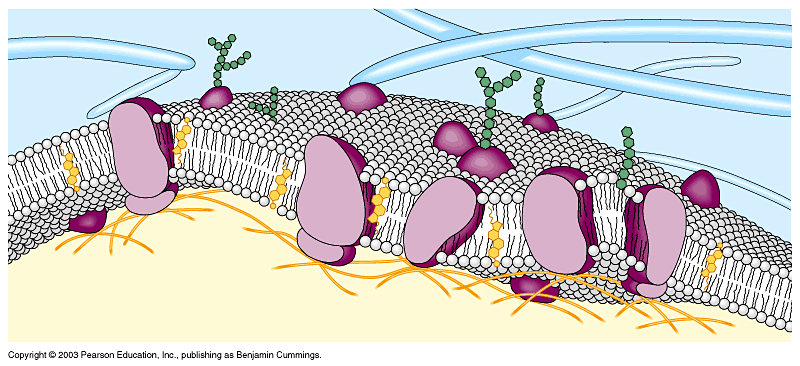 